 CROOKWELL SPRING FLING FLYBALL RACING EVENT SUNDAY 18th SEPTEMBER 2022CROOKWELL SHOWGROUNDS255-25 Goulburn St Crookwell NSW 2583THANKYOU TO ALL FLYBALL FRIENDS MEMBERS, FAMILY & SUPPORTERS FOR HELPING MAKE THIS A GREAT DAY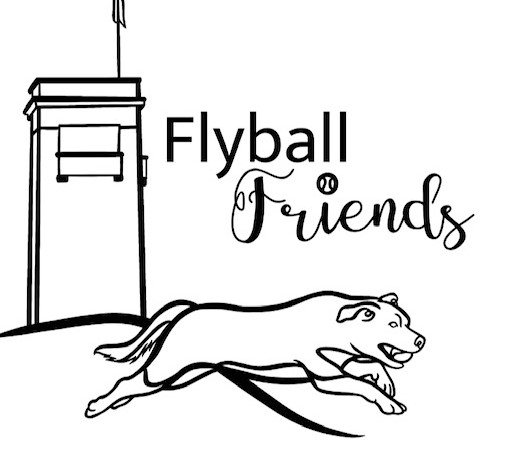 Welcome to the 2022 Crookwell Spring Fling Flyball Racing Event Our sincere thanks go to the NSW Rep, Judges, Timekeepers, Stewards, AFA Rep and all who have helped to make this event a success. Entry Receiver: Fiona Bulman Judges: Christine Bates, Verdell Townsend, Shell GurneyTimekeepers: Gavin Bland, Shell GurneyAFA Rep: Sally Provins NSW Rep: Frank Lux Nearest Vet: CROOKWELL VETERINARY HOSPITAL  220 Goulburn St Crookwell NSW 2583 Ph: 02 4832 1977Itinerary:Check in, Measuring & Vetting 7.30am  Judge’s Briefing: 8:30 am Racing starts 9.00 am Raffle & Presentations: After ring pack up  Thank you for supporting our comp we hope you have a great day & please drive home safelyCompetition Race Format:The competition will consist of races with the race format for each division as follows: REGULAR RACING Division 1 (3 teams) HANDICAPPED Racing3 x Round Robin best of 5 heat races 6 races per team Division 2 (3 teams) HANDICAPPED Racing 3 x Round Robin best of 5 heat races 6 races per team OPEN RACING Division 1 (3 Teams) HANDICAPPED Racing6x Round Robin best of 5 heat races 6 races per teamDivision 2 (2 Teams) HANDICAPPED Racing 6x Round Robin best of 5 heat races 6 races per teamIn the event of tied places at the end of the competition, the AFA countback rule will apply Rules & Regulations All Competitors must ensure dogs are on lead when not racing and all dog faeces are disposed of in the appropriate manner. Off leash area available. Please be courteous of others using area as wellAll racing will be conducted under the rules and regulations of the Australian Flyball Association. Break Outs The AFA Break Out rule will be applied for all breakout occurrences.Changeover Times Teams will have 2min from the end of the proceeding race to have their box and jumps set up and be ready to race. Stewarding All teams are requested to participate in the stewarding throughout the day to ensure the smooth running of the competition. Lunch Time trainingTraining will be permitted in ring for beginner dogs who have registered with the competition organiser.Catering: Crookwell Lions Club Breakfast from 7.30am Lunch 	Coffee & Cream Van 	Selection of hot & cold drinks, pies,        sausage rolls & cakes Onsite Camping available please contact:Louise Gibbs: 0498 009 040THANK YOU TO OUR SPONSORS SUPPORTERS & STALL HOLDERS                                        S & N SAND and SOIL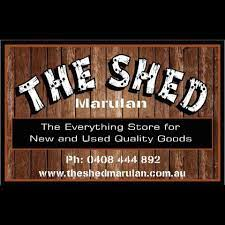 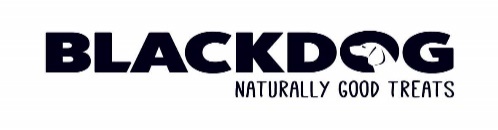 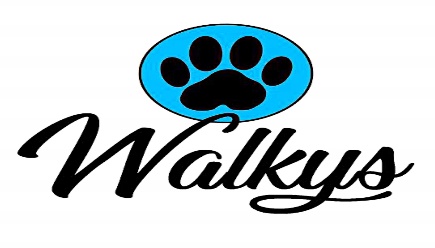 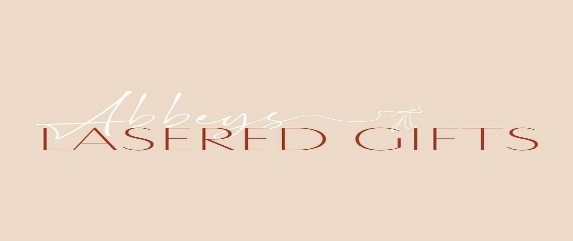 JD RURAL & HARDWARE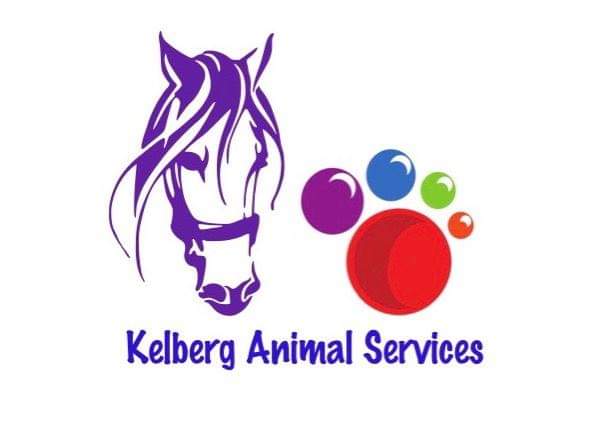 Regular Teams EnteredOpen Teams EnteredTraining in ring RUNNING ORDERDIV TEAM NAME SEED TIME BREAKOUT 1PRIMED UP WOOFERS 18.23017.731TUGGERANONG SCREAMING TORPEDOES20.89320.3931BELCONNEN LICORICE BULLETS21.80121.3012ROCKY HILL RACERS26.64126.1412TUGGERANONG LAUNCHING TORPEDOES26.98226.4822PRIMAL WOOFERS 29.90629.406DIVTEAM NAME SEED TIME BREAKOUT 1MAXIMUM MAYHEM17.95017.451CANBERRA X-TRAORDINARY19.90019.41ZOOMIES21.03020.532CRATE ESCAPES26.50262FLYBALL FRIENDS28.0027.5Break No.TeamTime 1SCALLYWAGS15min1FLYBALL FRIENDS10min1MAXIMUM VELOCITY10min2CDC15min2WWW20minRace no.DIV RIGHTLEFT11PRIMED UP WOOFERSTUGGERANONG SCREAMING TORPEDOES 22ROCKY HILL RACERS TUGGERANONG LAUNCHING TORPEDOES 3O2CRATE ESCAPES FLYBALL FRIENDS4O1MAXIMUM MAYHEMCANBERRA X-TRAORDINARY51BELCONNEN LICORICE BULLETSPRIMED UP WOOFERS62PRIMAL WOOFERSROCKY HILL RACERS7O2FLYBALL FRIENDS CRATE ESCAPES8O1ZOOMIES MAXIMUM MAYHEM91TUGGERANONG SCREAMING TORPEDOESBELCONNEN LICORICE BULLETS102TUGGERANONG LAUNCHING TORPEDOESPRIMAL WOOFERS 1101CANBERRA X-TRAORDINARYZOOMIESBREAK   TIR 40 MIN BREAK TIR  40 MIN121TUGGERANONG SCREAMING TORPEDOESPRIMED UP WOOFERS132TUGGERANONG LAUNCHING TORPEDOESROCKY HILL RACERS14O1CANBERRA X-TRAORDINARYMAXIMUM MAYHEM15O2CRATE ESCAPES FLYBALL FRIENDS161PRIMED UP WOOFERSBELCONNEN LICORICE BULLETS172ROCKY HILL RACERSPRIMAL WOOFERS18O1MAXIMUM MAYHEM ZOOMIES19O2FLYBALL FRIENDS CRATE ESCAPES201BELCONNEN LICORICE BULLETSTUGGERANONG SCREAMING TORPEDOES212PRIMAL WOOFERSTUGGERANONG LAUNCHING TORPEDOES22O1ZOOMIESCANBERRA X-TRAORDINARYBREAK  TIR 40 MINBREAK 40 TIR MIN 231PRIMED UP WOOFERSTUGGERANONG SCREAMING TORPEDOES242ROCKY HILL RACERSTUGGERANONG LAUNCHING TORPEDOES25O1MAXIMUM MAYHEMCANBERRA X-TRAORDINARY26O2CRATE ESCAPES FLYBALL FRIENDS271BELCONNEN LICORICE BULLETSPRIMED UP WOOFERS282PRIMAL WOOFERSROCKY HILL RACERS29O1ZOOMIES MAXIMUM MAYHEM30O2FLYBALL FRIENDS CRATE ESCAPES311TUGGERANONG SCREAMING TORPEDOESBELCONNEN LICORICE BULLETS322TUGGERANONG LAUNCHING TORPEDOESPRIMAL WOOFERS 33O1CANBERRA X-TRAORDINARYZOOMIES